Игры, направленные на развитие общих моторных функций ребенка.(картотека  РОМФ)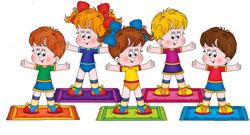 РОМФ-№ 1Ах, как  Ванечку, да хорошего, люблю.Ах, как Ванечку, да хорошего,    Взрослый гладитЯ люблю,	малышу ручки,Я на Ванечку, на пригожего,	ножки.Посмотрю,Какие у Ванечки глазки!   Малыш показывает                                                            глазки.Какие у Ванечки ручки!	Малыш показывает	ручки.Какие у Ванечки ножки!	Малыш показывает	ножки.Побежали по дорожке.   Ребенок и взрослый бегут,                                                взявшись за руки.©  Составила Сошникова Л. А.РОМФ-№ 2Где же наши ручки?Где же, где же наши ручки,   Спрятать кисти рукГде же наши ручки?	               за спину . Вот, вот наши ручки,             Показать кисти рук,                 Вот где наши ручки.	               поиграть с ними.Где же, где же наши ножки,   Присесть и спрятатьГде же наши ножки?	               ступни ног руками.Вот, вот наши ножки,	    Открыть ножки,Вот где наши ножки.	               потопать ими.Где же, где же наши детки,     Воспитатель и детиГде же наши детки?	              закрывают лицо руками.Вот, вот наши детки,	               Хлопают в ладоши.Вот где наши детки.© Составила Сошникова Л. А.РОМФ-№ 3	Дождик.Дождик капал понемножку.   Дети протягивают Протянули мы ладошку.	ладошки.Дождь пошел сильней, сильней,   Дети убегаютУбегайте в дом скорей.	на стульчики.РОМФ-№ 4Подарки осени©  Составила Сошникова Л. А.РОМФ-№ 5Натягиваем сапожки.Мокрые дорожки,Лужи на дворе.Достаем сапожкиНашей детворе,Натянули крошки	            Имитационные движения                                  «натягиваем сапожек»Сапожки на ножки. Уф!     Напряжение мышц рук,                      расслабление.Побежали, побежали	     Прямо по дорожке.            Бег.©  Составила Сошникова Л. А.РОМФ-№ 6Солдатики-куклы.Воспитатель: «Играем в солдатиков и кукол».Солдатики из дерева       Дети стоят, прижавКак столбики стоят.	       руки к туловищу, напря-                                          гая все мышцы.А куколки из тряпочек	Полное расслабление с На гвоздике висят.                 наклоном вперед.©  Составила Сошникова Л. А.РОМФ-№ 7.Ну-ка, ну-ли.Ну-ка, нули,	                              Круговые движенияНу-ка, нули,	                                  с напряжение мышц.Будем чистить мы кастрюли,Мы почистим их песочком,Обольем их кипяточком.Посмотрели на кастрюлю,В ней увидели чистюлю.        Дети строят рожицы© Составила Сошникова Л. А.РОМФ-№ 8Ладошки.Подними ладошки вышеИ сложи над головой.Что же вышло?Крыша вышла.А под крышей мы с тобой.Подними ладошки выше,Поскорее помаши.Что же вышло?Птички вышли.Птички очень хорошо.Подними ладошки вышеИзогни скорей дугой.Что же вышло?Гуси вышли.Вот один, а вот другой.©  Составила Сошникова Л. А.РОМФ-№ 9Как на елке снег.Дети стоят в кругу, в середине круга спит «медведь».	Как на елке снег, снег.         Поднять руки вверх.	И под елкой снег, снег.	Опустить руки.   И на горке снег, снег.	Поднять руки вверх	И под горкой снег, снег.	Опустить руки.    А под горкой спит медведь. Присесть. Похлопать     Тихо-тихо, не шуметь.	 Тихо, похлопать    	громко. Медведь просыпается и догоняет детей, которые разбегаются.©  Составила Сошникова Л. А.РОМФ-№ 10	                Елка.Дети стоят вокруг маленькой елочки с воспитателем, повторяют действия за воспитателем.Блестят на елке бусы,           Ручки играют.Хлопушки и звезда. 	             Дети хлопают в ладошки.Мы любим нашу елку. ДА! ДА! ДА! 	                      Приговаривают: «Да-да-да».Снегурка в белой шубке         Делают пружинку.Приходит к нам всегда, Мы с ней поем и пляшем. ДА! ДА! ДА!                       Приговаривают: «Да-да-да».И Дед Мороз веселый,        Идут друг за другом, изоб-Седая борода,                      ражая Деда Мороза с Приносит нам подарки.      мешком..ДА! ДА! ДА!	                       Останавливаются, говоря      слова.©  Составила Сошникова Л. А.РОМФ-№ 11Сколько снегу навалило.Сколько снегу навалило!         Дети идут, перешаги-Не проехать, не пройти.	    вая расставленные Мы в сугробы провалились,   воспитателем кубикиКак дорожку нам найти?	высоким шагом.РОМФ-№ 12А посреди двора — гора.А посреди двора— гора,          Воспитатель показываетА на горке детвора.	                      на стремянку. Заберемся высоко, 	                     Дети забираются наА спускаться нам легко.	         горку; спускаются.©  Составила Сошникова Л. А.РОМФ-№ 13	               Лед  да  лед.Лед да лед,                    Ходьба на внешней сторонеЛед да лед.	  стопы.А по льду пингвин идет.Скользкий лед,Скользкий лед.Но пингвин не упадет.РОМФ-№ 14	Вот под елкой  запушенной.Вот под елкой запушенной      Дети прыгают наСкачут по снегу вороны.          месте или с неболь-Вот так, вот так, вот так.	шим продвижение   	вперед.© Составила Сошникова Л. А.РОМФ-№ 15Паровоз гудит ду-ду.Паровоз гудит: ду-ду,         Дети встают друг заЯ иду, иду, иду. 	                  другом, кладут преды-А вагоны стучат,                  дущему руку на поясА вагоны говорят: 	               и двигаются топающимТак-так-так-так (4 раза).	 шагом.РОМФ-№ 16Плывет, плывет кораблик.Плывет, плывет кораблик,      Дети встают парами,Кораблик золотой.	                   берутся за руки, перес-Везет, везет подарки, 	     тупают с одной ногиПодарки нам с тобой.               на другую с раскачива-Ведет кораблик утка, 	нием.Испытанный моряк. «Земля!» — сказалаутка, Причаливайте, кряк!©  Составила Сошникова Л. А.РОМФ-№ 17Самолет летит.Самолет летит, 	                     Дети легко бегают вСамолет гудит: УУУ, 	   свободной орентиров-Мы летим в Москву.	     ке с разведенными                                        в стороны руками.РОМФ-№ 18Машина, машина идет.Машина, машина идет, гудит,     В руках детей разно-В машине, в машине 		цветные круги-рули.Шофер сидит. 	Дети двигаются то-Би-би-би, би-би-би.	пающим шагом в сво-                                                 бодной ориентировке.На сигнал «би-би» нажимают на середину круга.©  Составила Сошникова Л. А.РОМФ-№ 19С мамой будем мы играть.С мамой будем мы играть,      Дети скачут на двухБудем прыгать и скакать.	ногах с продвижениемКто сильнее?                            вперед, допрыгиваютКто ловчее?		    до мамы.Кто доскачет всех быстрее?Мама с детками играет,Ребятишек догоняет.РОМФ-№ 20Доктор, доктор, как нам быть?Доктор, Доктор, как нам быть?Уши мыть или не мыть?                Дети показывают уши. Отвечает доктор гневно:             Дети выполняют имита-Уши моем ежедневно!                 ционные    движения -                              	                              моют уши.© Составила Сошникова Л. А.РОМФ-№ 21Вот построен новый дом.Вот построен новый дом.            Дети тянутся вверх                                                    за поднятыми руками,В новом доме мы живем.       разводят руки в стороны Мы по лестнице бежим             берутся за руки, бегут                                                      по кругу.И считаем этажи, 	                   Прыгают вперед в круг,Раз — этаж,	                              опустив руки.                                Два — этаж,	Три, четыре, мы в квартире.	Берутся за руки.©  Составила Сошникова Л. А.РОМФ-№ 22Бежит ручеек.Бежит ручеек,              Воспитатель кладет два прал-Журчит ручеек.	  лельных шнура. Как же нам пройти, Воду обойти? Дети через ручеек скок!    Дети перепрыгивают          ручеек.РОМФ-№ 23Змейка просыпается.Змейка просыпается, 	Дети идут друг заГоловка поднимается: «Ш-ш...» 	другом, огибая рас-Между камешков ползет,	ставленные на пути За собою нас зовет.	движения стулья	(кегли).©  Составила Сошникова Л. А.РОМФ-№ 24Запели капели.Запели капели: кап-кап-кап!         Дети потряхивают                                                         кистями рук.И птицы запели: чив-чив-чив!      Помахивают руками,Ручьи зазвенели:                             бегут друг за другом.Дзинь-дзинь-дзинь! Жучки налетели: ж-ж-ж! 	Бегают по комнате.Упали на спинки.	Ложатся на спинки,	шевелят руками,	                                           ногами. РОМФ-№ 25Светит, светит солнышко.Светит, светит солнышко,   Дети изображают солныш-                        ко пальчиками..Мы сажаем зернышки,        Имитационные  движения,Поливаем их водой, Засыпаем их землей. Светит, светит солнышко,   Дети изображают солныш-                         ко пальчиками..Проросли все зернышки,        Движения руками снизуСтали травкой луговой, 	вверх, покачивание руками,Пахнет солнцем и весной.         втягивание воздуха,Ах!	                                                вдох на слово «Ах!»©  Составила Сошникова Л. А.РОМФ-№ 26Просыпается листва.Просыпается листва,          Встряхивать кистями рук,И проснулся паучок.         ритмично разводить пальцами                                         в стороны,Просыпайся, голова,             кивать головой,Просыпайся, язычок.          Совершать движения языкомЛя-ля-ля...	                              вперед-назад. Приплясывать.Вот проснулся муравей      Движения, имитирующие ходь-И сороконожки.                  	бу, указательным и среднем                                                                       пальцами правой руки по левой..                                                                                      Те же движения левой рукой по                                              правой руке. Просыпайтесь, пяточки,      Поочередно постукивать Просыпайтесь, ножки.        пяточками правой и левой  Ля-ля-ля...	                         ноги, поочередно притопывать.               Приплясывать.Прыгают кузнечики,        Прыгать.Полетели мухи.	                 Помахивать руками..Просыпайтесь, плечики,  Поднимать и опускать плечики.Просыпайтесь, руки. 	       Поднимать руки вверх,Ля-ля-ля...	                          приплясывать (пружинка).©  Составила Сошникова Л. А.РОМФ-№ 27Овощи.Как-то вечером на грядке         Присесть                                                         несколько раз. Репа, свекла, редька, лукПоиграть решили в прятки,     Закрыть лицо                                                         руками.Но сначала встали вкруг,         Встать в круг,                                                        движение по кругу,Обежали все вокруг.	    держась за руки.РОМФ-№ 28		Морковь.Вот марковка-невеличка,       Сесть на корточки.Из земли торчик косичка.       Поворачивать                                                           голову вправо-влево.Носа высунуть не смеет,          Прыжки.Под землей сидит, краснеет.    Сесть на                                                         корточки.©  Составила Сошникова Л. А.РОМФ-№ 29Грибочки.В лесу под сосною грибочки      «Маленькая                                         росли       пружинка»                                                                                Веселую пляску они завели.     (не отрывая стопы                                                         от пола, сгибать                                                         ноги в коленях.                                       Шапочкой красной кивают       Наклоны головой                                        грибки -   вправо - влево.                                                                     Понравиться очень хотят                                        нам они.       РОМФ-№ 30Грибок.Мы в лесок пойдем,         Маршировать на месте.Мы грибок найдем.         Наклонить туловище                                             (имитация    «срываем                                                              гриб») .В шапочке нарядной,      Положить кисти рук на                                              голову.      Светло-шоколадной.   Ты не прячь, грибок,       Погрозить указательным                                               пальцем.Под листок свой бок! Ты ребятам нужен           Имитировать «едим                                              ложкой».К вечеру на ужин©  Составила Сошникова Л. А.РОМФ-№ 31В лесу.Утром дети в лес пошли.         Маршировать на месте,                                                        высоко                                                        поднимая ноги.И в лесу грибы нашли.            Равномерные                                                        приседания.Наклонились, собирали, -       Наклоны вперед.По дороге растеряли!              Ритмичное разведение                                                       рук в стороны.РОМФ-№ 32Корова.«Му-му-му» -  мычит       Ходьба по кругу, имити-                           корова.     ровать    «рога», держа                                                       руки на голове.                                                                                                            «Забодаю Катю с Вовой.   Повороты туловища                                               вправо- влево, ноги                                                «приклеены» к полу,                                                       имитировать  «рога»,                                                держа руки  на голове.                                                                                                                                                                     Вы не пьете молоко?               Поставить руки на                                                      пояс, сделать                                                       сердитое лицо.Убегайте далеко!»                   Игра «Ловишки».©  Составила Сошникова Л. А.РОМФ-№ 33Конь.Конь меня в дорогу ждет,      Сцепить руки в                                                     «замок».Бьет копытом у ворот,           Поднимать ритмично                                                     поочередноНа ветру играет гривой         согнутые в колене                                                     ноги. Пышной, сказочной                               красивой.Быстро на седло вскочу,       Подскоки на месте,                                                    согнуть рукиНе поеду – полечу.                  В локтях перед собой.Цок, цок, цок, цок, 	Цок, цок, цок, цок.	         Там за дальнею рекой           Помахать рукой.Помашу тебе рукой.  ©  Составила Сошникова Л. А.РОМФ-№ 34Зайка.Зайка в травке скок-скок.   Прыжки на двух ногах                                                   с продвижением впе-                                                                            ред,  имитировать                                                              «ушки зайки», держа                                                   руки на голове.              Зайка прыг за кусток.           Присесть.   Смелый зайка не боится -   Прыжки на двух                                                   ногах с продвижением                                                                           впередНе поймать его лисице.       Игра «Ловишки»:                                                   «зайки» убегают в                                                                  «домик».©  Составила Сошникова Л. А.РОМФ-№ 35Медвежата.Медвежата в чаще жили,   Покачивать головойГоловой своей крутили      вправо- влево без резких                                               Вот так, вот так                    движений.                                                 Головой своей крутили.                                                                                                              Медвежата мед искали,      Наклонять туловище Дружно дерево качали.      вперед, руки вперед.      Вот так, вот такДружно дерево качали.Вперевалочку ходили         Наклонять туловище                                                 вправо- влево (ходьба                                                  «по- медвежьи»)                                                          И из речки воду пили.        Наклонять туловище Вот так, вот так                  вперед	имитировать И из речки воду пили.       «пить воду».А потом они плясали,           Подскоки на месте.Выше лапы поднимали.	Вот так, вот такВыше лапы поднимали.©  Составила Сошникова Л. А.РОМФ-№ 36МедвежонокРОМФ-№ 37Платье©  Составила Сошникова Л. А.РОМФ-№ 38НастяРОМФ-№ 39Сапожки©  Составила Сошникова Л. А.РОМФ-№ 40ТапочкиРОМФ-№ 41Ботинки©  Составила Сошникова Л. А.